Экологическая экскурсия «В гостях у парка»Цель: формирование экологической культуры у детей дошкольного возраста.Задачи:Воспитывать у детей любовь к родному краю.Развивать у детей интерес к живой природе, эмоциональную отзывчивость.Воспитывать у детей доброе, бережное отношение к природе.Вызвать живой интерес к изменениям, происходящим в природе.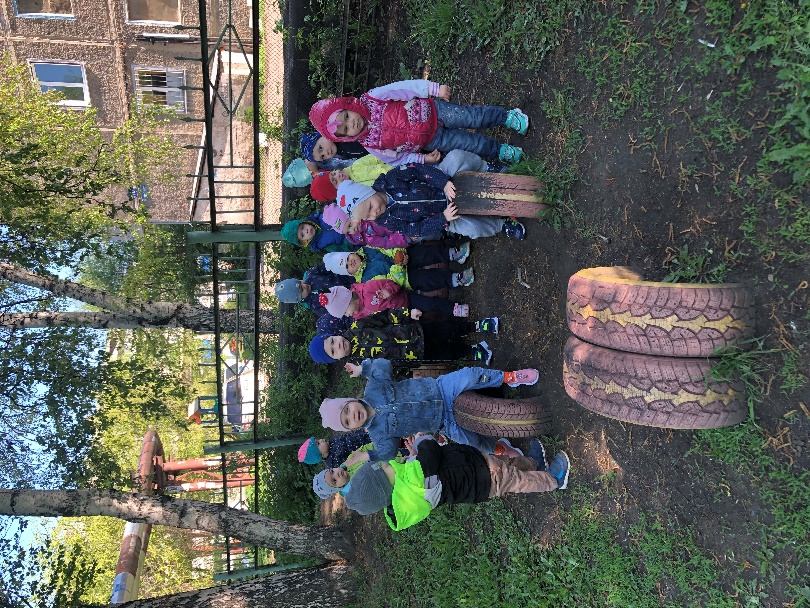 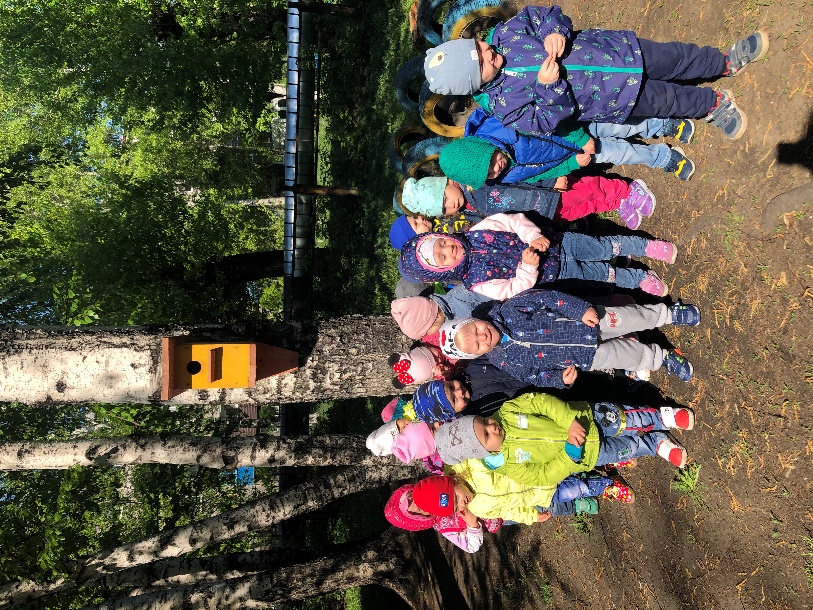 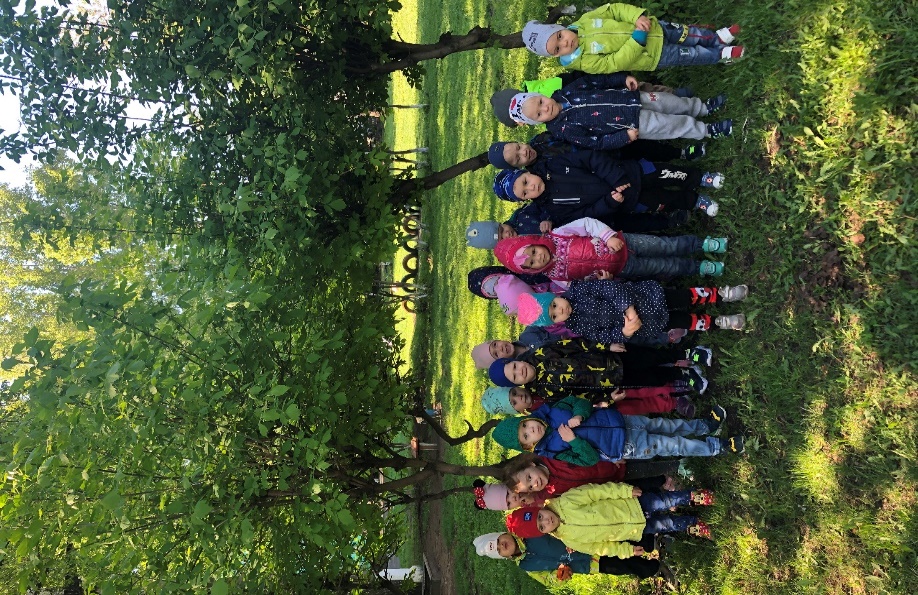 